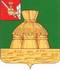 АДМИНИСТРАЦИЯ НИКОЛЬСКОГО МУНИЦИПАЛЬНОГО РАЙОНАПОСТАНОВЛЕНИЕ    26.04.2021 года		                                                                                                                   № 319                              г. НикольскВ соответствии с п.26 ч.1 ст.15 Федерального закона от 6 октября 2003 года № 131- ФЗ «Об общих принципах организации местного самоуправления в Российской Федерации», п.7 ч.1 ст. 9 Федерального закона от 04 декабря 2007 года № 329-ФЗ «О физической культуре и спорте в Российской Федерации», руководствуясь п.32 ч.1 ст.6 Устава Никольского муниципального района, администрация Никольского муниципального района ПОСТАНОВЛЯЕТ:  1. Утвердить Порядок формирования и обеспечения спортивной сборной команды Никольского муниципального района (Приложение).              2. Настоящее постановление вступает в силу после официального опубликования в районной газете «Авангард», подлежит размещению на официальном сайте администрации Никольского муниципального района в информационно-телекоммуникационной сети «Интернет»Руководитель администрацииНикольского муниципального района                                                                                   А.Н. БаданинаПриложение                                                         УТВЕРЖДЕНпостановлением администрации Никольского  муниципального района от 26.04.2021 года № 319Порядок формирования и обеспечения спортивныхсборных команд Никольского муниципального районаГлава 1. Общие положения1.1. Настоящее положение разработано в соответствии с Федеральным законом от 06.10.2003  № 131-ФЗ «Об общих принципах организации местного самоуправления в Российской Федерации», Федеральным законом от 04.12.2007 № 329-ФЗ «О физической культуре и спорте в Российской Федерации», требованиями к обеспечению подготовки спортивного резерва для спортивных команд Российской Федерации, утвержденных приказом Минспорта России от 30.10.2015 № 999, в целях регулирования вопросов, связанных с формированием и обеспечением подготовки спортивных сборных команд Никольского муниципального района. 1.2. Положение определяет порядок формирования спортивных сборных команд Никольского муниципального района, наделения статусом «Спортивная сборная команда Никольского муниципального района» (далее – спортивная сборная команда) коллективов спортсменов Никольского муниципального района по различным видам спорта. 2. Основные цели и задачи создания спортивных сборных команд 2.1. Спортивные сборные команды создаются в целях:- повышения уровня достижений и престижа спортсменов;- популяризации различных видов спорта на территории Никольского муниципального района.2.2. Основными задачами  спортивных сборных команд являются:        пропаганда принципов здорового образа жизни;        подготовка и успешное выступление  на спортивных соревнованиях разных уровней;        совершенствование мастерства ведущих спортсменов  Никольского муниципального района;        подготовка спортивного резерва Никольского муниципального района;        вовлечение подрастающего поколения в систематические занятия спортом.Глава 3. Порядок формирования и утверждения спортивных сборных команд       3.1. Спортивные сборные команды формируются ежегодно на основе списков кандидатов по видам спорта, включенным во Всероссийский реестр видов спорта.        3.2. Списки кандидатов формируются в каждой возрастной группе.         Возрастные группы для спортсменов – кандидатов в спортивные сборные команды определяются в соответствии с Единой всероссийской спортивной классификацией, утвержденной в порядке, установленном законодательством Российской Федерации.        3.3. В списки кандидатов включаются: - спортсмены, относящиеся к различным возрастным группам, показавшие высокие спортивные результаты на официальных спортивных мероприятиях, включенных в календарный план официальных физкультурных мероприятий и спортивных мероприятий Никольского муниципального района проживающие на территории Никольского муниципального района, согласно критериям, определенным Приложением к настоящему Порядку;Приоритет для включения в состав спортивной сборной команды при прочих равных условиях отдается спортсмену, показавшему наивысший результат в официальных соревнованиях муниципального  образования в прошедшем спортивном сезоне. - тренеры и иные специалисты в области физической культуры и спорта, принимающие непосредственное участие в подготовке спортсменов – кандидатов в спортивные сборные команды.        3.4. Предельная численность спортсменов, включаемых в списки кандидатов, утверждается администрацией Никольского муниципального района с учетом максимального заявочного состава команд, допускаемых к участию в межмуниципальных и региональных физкультурных и спортивных мероприятиях:         3.5. Списки кандидатов подписываются руководителем организации, осуществляющей деятельность в области физической культуры и спорта (далее спортивная организация) и представляются в отдел по физической культуре и спорту и реализации молодежной политики администрации Никольского муниципального района не позднее октября   текущего года по летним видам спорта и апреля текущего года по зимним видам спорта.         3.6. Списки членов сборных спортивных команд утверждаются распоряжением  администрации Никольского муниципального района на основе списков кандидатов, представленных в соответствии с пунктом 3.5. настоящего Порядка спортивными организациями по соответствующему виду спорта: - до 31 декабря текущего года по летним видам спорта (действительны на период с 1 января по 31 декабря последующего года); - до 31 мая текущего года по зимним видам спорта (действительны на период с 1 июня текущего года по 31 мая последующего года).          3.7. О принятом решении отдел физической культуры и спорта и реализации молодежной политики администрации Никольского муниципального района уведомляет спортивную организацию, подавшую списки кандидатов, в течение 5 рабочих дней со дня принятия соответствующего решения.          3.8. Руководство спортивной сборной командой по соответствующему виду спорта на правах единоначалия осуществляет тренер по соответствующему виду спорта.          3.9. Утвержденные списки спортивных сборных команд, а также изменения и дополнения к спискам размещаются на официальном сайте администрации Никольского муниципального района в информационно-коммуникационной сети «Интернет».Глава 4. Порядок обеспечения спортивных сборных команд4.1. Обеспечение спортивных сборных команд осуществляется при проведении  следующих мероприятий на территории Вологодской области: - участие членов спортивных сборных команд в официальных физкультурных и спортивных мероприятиях различного уровня; - участие членов спортивных сборных команд в тренировочных мероприятиях и учебно-спортивных сборах;         За пределами Вологодской области обеспечение спортивных сборных команд осуществляется только в случае участия спортивных сборных команд в соревнованиях и (или) тренировочных мероприятиях спортивных сборных команд Российской Федерации.4.2. Финансовое обеспечение спортивных сборных команд, в том числе их материально-техническое обеспечение, осуществляется в пределах бюджетных ассигнований, утвержденных в бюджете Никольского муниципального района, внебюджетных источников.Приложениек Порядку формирования и обеспечения       спортивных сборных командНикольского муниципального районаКритерии формирования списков кандидатов в спортивные сборные команды по видам спорта прошедшего спортивного сезонаОб утверждении порядка формирования и обеспечения спортивных сборных команд Никольского муниципального районаВозрастнаяСпортивный результатСпортивный результатСпортивный результатСпортивный результатВидыгруппаспортаСоревно-Региональ-Межрегио-Всероссийскиеванияные соревно-нальныесоревнованиямуниципаль-ваниясоревнованияного уровняВзрослая1 место1 - 3 место1 - 7 место1 - 20 местоЮниорская1 - 2 место1 - 5 место1 - 10 место1 - 25 местоЮношеская1 - 3 место1 - 7 место1 - 15 место1 - 30 место